Аннотация к рабочей программе по математике 10-11  класс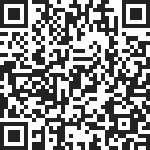 Физико-математический профильРабочая  программа по математике составлена на основе федерального компонента государственного стандарта основного общего образования на профильном  уровне.  В основе разработанной рабочей программы лежат:Программа для общеобразовательных учреждений:Сборник “Программы для общеобразовательных учреждений:Алгебра. 10-11 кл.” Сост. Т.А.Бурмистрова. М. Просвещение, 2009.б.  Сборник “Программы для общеобразовательных учреждений: Геометрия.       10-11 кл.”   Сост.  Т.А.Бурмистрова. М. Просвещение, 2009.Стандарт основного общего образования по математике. //Математика в школе. – 2004г, -№4, -с.4 Инструктивно-методическое письмо МО и Н РТ «О преподавании математики»  от 29.09.09 №7294,9.Программа реализуется в 10 классе, на базе учебников:Колягин Ю. М., Сидоров Ю. В., Ткачева М.В., Шабунин М. И. «Алгебра и начала математического анализа 10». Профильный уровень. – М.: Мнемозина, 2009.Алгебра и начала анализа для 11 класса, авторов: Ю.М. Калягин, Ю.В. Сидоров, М.В. Ткачёва, Н.Е. Фёдорова и М.И. Шабунин, под редакцией А.Б. Жижченко. – М. Просвещение, 2009. «Геометрия: Учебник для 10-11 классов общеобразовательных учреждений / Атанасян Л.С.,. Бутузов В.Ф и др. – М.: Просвещение, 2011.При составлении рабочего тематического планирования были учтены планирования,     опубликованные в книге «Профильное обучение: Тематическое планирование по математике: 10-11 классы. / Сост. Т.А. Бурмистров. – М.: Просвещение, 2006».       Основной функцией рабочей программы является выделение этапов обучения, структурирование учебного материала, определение его количественных и качественных характеристик на каждом из этапов.МЕТОДИЧЕСКОЕ ОБЕСПЕЧЕНИЕ Изучение геометрии в 10-11 классах: Методические рекомендации к учебнику: Кн. Для учителя/ С.М. Саакян, В.Ф. Бутузов – М.: Просвещение, 2007. Зив Б.Г. и др. Задачи по геометрии для 7-11 классов. – М: Просвещение, 2007.Потоскуев Е.В. Рекомендации по изучению стереометрии. Приложение к газете «Первое сентября»: «Математика» - № 1-7, 2008.ПОСОБИЯ ДЛЯ УЧЕНИКАКолягин А. Г.. Алгебра и начала анализа, ч.1 Учебник. – М.: Мнемозина, 2006.Алимов Ш. А. и др.. Алгебра. 9 класс. – М.: Просвещение, 2007.8.   Геометрия: Учебник для 10-11 классов общеобразовательных учреждений./ Л.С.Атанасян, В.Ф. Бутузов и др.- М.: Просвещение, 2007, 2008.МОНИТОРИНГОВЫЙ ИНСТРУМЕНТАРИЙЗвавич Л.И. и др. Контрольные и проверочные работы по алгебре. 10-11кл.:– М.: Дрофа. Алтынов П.И.  Тесты по алгебре для 10-11 классов. – М.: Дрофа,  2007.СD/ Сдаем единый экзамен. Серия «1С: репетитор»ЦИФРОВЫЕ ОБРАЗОВАТЕЛЬНЫЕ РЕСУРСЫАлгебра. Электронный учебник- справочник. 7-11классы. – М.: ООО«Кордис& и Медиа», 2000, ЗАО «Кудиц» 2000.Математика. Практикум. Новые возможности для усвоения курса математики.  – М.: ООО «Дрофа», ООО «Дос» 2003.Интерактивная  математика. 5- 9 класс – М.: «Дрофа», 2002.Живая  геометрия.– М.: ООО «Формоза» , 2002.Математика. 5-11 классы. Практикум. / – М.: ЗАО «1С», 2003 - 2004.Вычислительная математика и программирование.  10-11 класс. – М.: ЗАО «1С», 2003 - 2004.